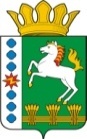 КОНТРОЛЬНО-СЧЕТНЫЙ ОРГАН ШАРЫПОВСКОГО РАЙОНАКрасноярского краяЗаключениена проект Постановления администрации Шарыповского района от 23.06.2011 № 416-п «Об утверждении примерного положения об оплате труда работников  муниципальных бюджетных и казенных образовательных учреждений» от 07.11.2011 № 849-п, 02.12.2013 № 922-п, от 29.10.2014 № 843-п, от 28.05.2015 № 346-п)30 сентября 2015 год 								№ 90Настоящее экспертное заключение подготовлено Контрольно – счетным органом Шарыповского района на основании ст. 157 Бюджетного  кодекса Российской Федерации, ст. 9 Федерального закона от 07.02.2011 № 6-ФЗ «Об общих принципах организации и деятельности контрольно – счетных органов субъектов Российской Федерации и муниципальных образований», ст. 15 Решения Шарыповского районного Совета депутатов от 20.09.2012 № 31/289р «О внесении изменений в Решение Шарыповского районного Совета депутатов от 21.06.2012 № 28/272р «О создании Контрольно – счетного органа Шарыповского района» (в ред. от 20.03.2014 № 46/536р, от 25.09.2014 № 51/573р, от 26.02.2015 № 56/671р).Представленный на экспертизу проект Постановления администрации Шарыповского района «Об утверждении примерного положения об оплате труда работников  муниципальных образовательных учреждений»  (далее по тексту – проект Постановления) направлен в Контрольно – счетный орган Шарыповского района 29 сентября 2015 года. Разработчиком данного проекта Постановления является муниципальное казенное учреждение «Управление образования Шарыповского района».Рассмотрев предоставленный проект Постановления, установлено следующее.Настоящее Положение разработано в связи с введением новой системы оплаты труда учреждений по виду экономической деятельности «Образование» на основе:- Трудового кодекса Российской Федерации;- Закона Красноярского края от 29.10.2009 № 9-3864 «О системах оплаты труда работников краевых государственных учреждений»;- Постановления Правительства Красноярского края от 15.12.2009 № 648-п «Об утверждении примерного положения об оплате труда работников краевых государственных бюджетных и казенных учреждений, подведомственных Министерству образования и науки Красноярского края»;- Решения Шарыповского районного Совета депутатов от 23.06.2011 № 17/178р «О системах оплаты труда работников муниципальных учреждений и казенных учреждений» (в ред. от 22.08.2013 № 40/461р, от 26.09.2013 № 41/471р, от 25.09.2014 № 51/571р).В Постановление администрации Шарыповского района от 23.06.2011 № 416-п «Об утверждении примерного положения об оплате труда работников  муниципальных бюджетных и казенных образовательных учреждений» четыре раза вносились изменения: от 07.11.2011 № 849-п, 02.12.2013 № 922-п, от 29.10.2014 № 843-п, от 28.05.2015 № 346-п).Вносились следующие изменения:- пункт 2 раздела 2 «Порядок и условия оплаты труда работников» изменен и изложен в соответствии с Постановлением администрации Шарыповского района от 28.05.2015 № 346-п;- Приложения № 2 «Установление для педагогических работников следующих повышающих коэффициентов к минимальному окладу (должностному окладу)» и № 4 «Размер персональных стимулирующих выплат работников учреждений» изменены в соответствии с письмом Министерства образования Красноярского края от 16.06.2014 № 75-7389 «О совершенствовании системы оплаты труда»;-   Приложения № 1 «Минимальные размеры окладов (должностных окладов), ставок заработной платы работников учреждений», № 3 «Виды и размеры компенсационных выплат за работу в условиях, отклоняющихся от нормальных (при выполнении работ и других условиях, отклоняющихся от нормальных), № 8 «Размер персональных выплат руководителям и заместителям образовательных учреждений», № 9 «Размер выплат по итогам работы руководителям учреждений и их заместителям муниципальных образовательных учреждений» изложены в соответствии с  Постановлением администрации Шарыповского района от 29.10.2014 № 843-п;- пункт 2 раздела 3 «Количество средних окладов (должностных окладов), ставок заработной платы работников основного персонала, используемое при определении размера должностного оклада руководителя учреждения» указанного в приложении № 5  изложено в Решении Шарыповского районного Совета депутатов от 26.09.2013 № 41/471р «О внесении изменений в Решение Шарыповского районного Совета депутатов от 23.06.2011 № 17/178р «О системах оплаты труда работников муниципальных учреждений и казенных учреждений», количество средних окладов определено в соответствии с Законом Красноярского края от 29.10.2009 № 9-3864 «О системах оплаты труда работников краевых государственных учреждений»;- пункт 3 раздела 3 «Группа по оплате труда руководителей учреждений» в Решение Шарыповского районного Совета депутатов от 26.09.2013 № 41/471р «О внесении изменений в Решение Шарыповского районного Совета депутатов от 23.06.2011 № 17/178р «О системах оплаты труда работников муниципальных учреждений и казенных учреждений», количество средних окладов определено в соответствии с Законом Красноярского края от 29.10.2009 № 9-3864 «О системах оплаты труда работников краевых государственных учреждений»;- Приложение № 7 «Виды выплат стимулирующего характера, размер и условия их осуществления, критерии оценки результативности и качества деятельности учреждений для руководителей и заместителей» изложены в соответствии с Постановлением администрации Шарыповского района от 29.10.2014 № 843-п, виды выплат стимулирующего характера определены в соответствии с Постановлением Правительства Красноярского края от 15.12.2009 № 648-п «Об утверждении примерного положения об оплате труда работников краевых государственных бюджетных и казенных учреждений, подведомственных Министерству образования и науки Красноярского края».В связи с внесением многочисленных изменений в Постановление администрации Шарыповского района от 23.06.2011 № 416-п «Об утверждении примерного положения об оплате труда работников  муниципальных бюджетных и казенных образовательных учреждений» принято решение данное Постановление признать утратившим силу и принять новое Примерное положение об оплате труда работников муниципальных образовательных учреждений и изложить его в новой редакции.Проект Постановления составлен в соответствии с требованиями трудового законодательства.На основании выше изложенного Контрольно – счетный орган предлагает администрации Шарыповского района принять проект Постановления администрации Шарыповского района  «Об утверждении примерного положения об оплате труда работников  муниципальных образовательных учреждений».Председатель Контрольно – счетного органа						Г.В. СавчукАудитор 	Контрольно – счетного органа						И.В. Шмидт